Потерял паспорт – проверь кредитную историюАссоциация Российсих Банков-шпаргалка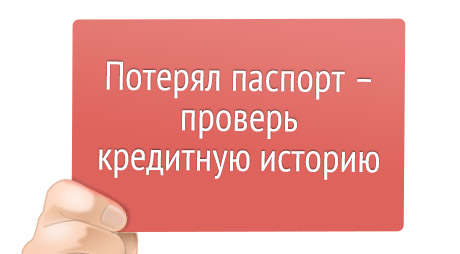 Плохая кредитная история – серьезное препятствие к получению нового займа, а иногда и работы. Бывает, что ваши непогашенные вовремя долги по кредиту – дело рук мошенников.Причины, по которым на утерянный паспорт оформляют займы посторонним людям, бывают разные. Чаще всего, это неопытность некоторых сотрудников и нарушение правил идентификации личности потенциального заемщика, поясняют банкиры. Серьезную проверку личности обратившегося существенно затрудняет отсутствие у банков оперативной базы недействительных документов. Они могут пользоваться доступной всем на сайте Федеральной миграционной службы (ФМС) функцией проверки действительности паспортов по номеру документа, но эта информация «носит справочный характер», а данные там обновляются лишь раз в неделю.Что же делать, если вам стали поступать требования о погашении лжекредитов? Нужно сразу же идти в банк. Там необходимо написать заявление о том, что на ваше имя без вашего ведома и согласия был взят кредит, а также предоставить справку из полиции об утере или краже паспорта. При подтверждении факта мошенничества банк инициирует уголовное дело.Но что же делать с подпорченной кредитной историей? Добросовестный заемщик сможет удалить записи о кредитах, которые мошенники взяли по его паспорту. Указание об удалении соответствующих записей в НБКИ может направить только банк, поэтому нужно просить банк сделать это.Важно: поскольку подобные случаи не единичны, рекомендуется всем, кто потерял паспорт или думает, что к его персональным данным получили доступ третьи лица, контролировать свою кредитную историю.http://arb.ru/ 